Horsley Zone 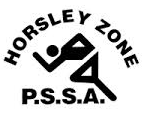 Girls Basketball Team 2023Coach: Tim PlattSchool: Harrington Street PSThe SSW Carnival is to be held at Bankstown Basketball Stadium,1 Third Avenue Condell Parkon Tuesday 28 March 2023SchoolStudentGPKSienna HoskingGPKThalia ContrerasGPKLorita NalbandianHSElla MorrisonHSEmma RamosSWHadassah PilatoKPIvy Vo